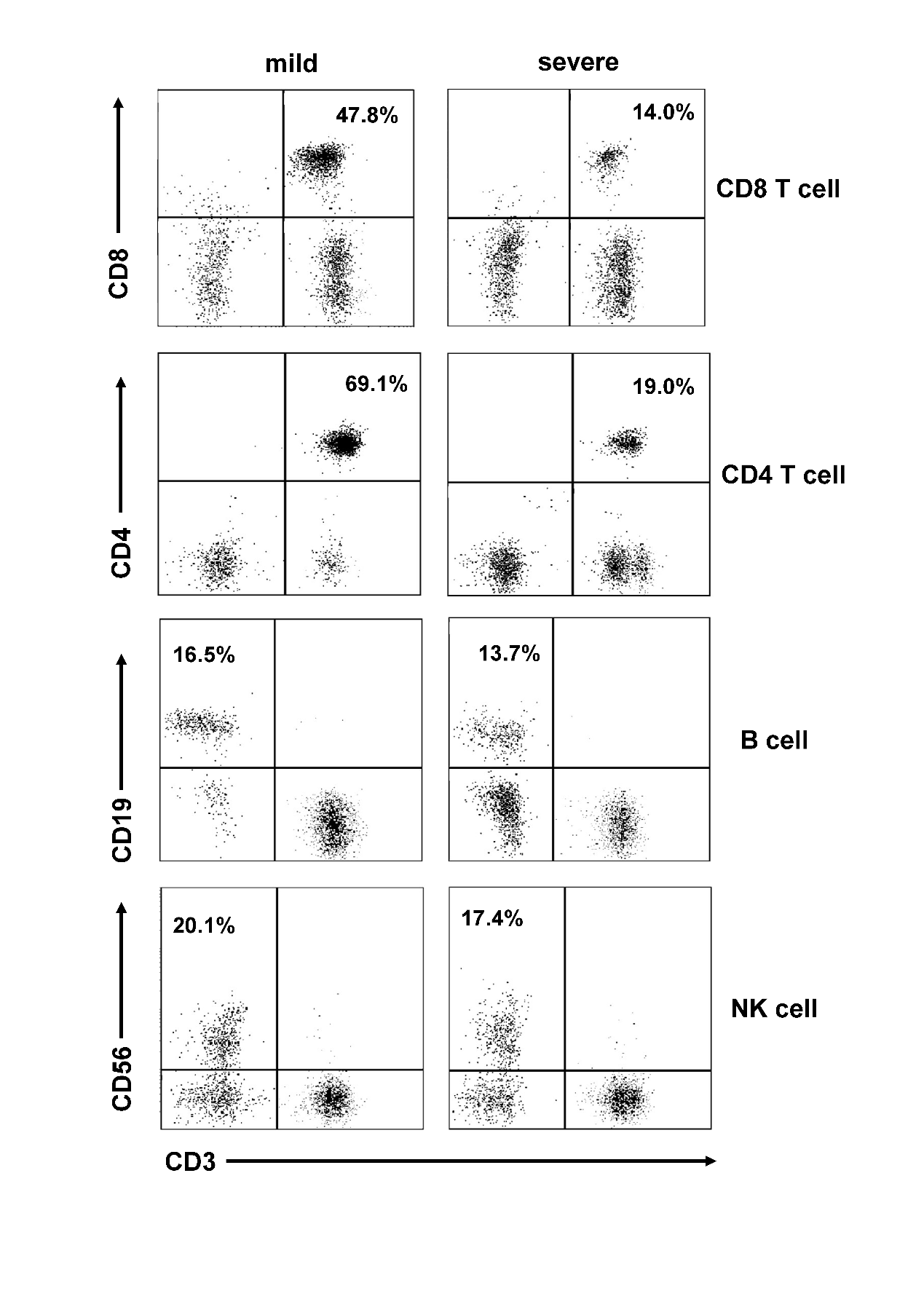 Supplementary figure 1. Analysis of lymphocyte subsets in the peripheral blood of COVID-19 patients. Representative flow plots of CD8 T cells (CD3+ CD8+), CD4 T cells (CD3+ CD4+), B cells (CD3- CD19+) and NK cells (CD3- CD56+) staining of mild and severe COVID-19 patients were demonstrated. 